Poniedziałek 18.05.2020r.Temat dnia: Muzyka czajnika Ćwiczenia dźwiękonaśladowcze. Dziecko za rodzicem naśladuje dźwięki wydawane przez przedmioty i zwierzęta:dzwoneczek- dzyń, dzyń, dzyń...biegnące konie- klap, klap, klap...odbijanie piłki- pac, pac, pac... Wiersz  J. Kulmowej „Deszczowa muzyka”Co to za dzwony?A to w tej rynniea to deszczowa muzyka płynie. A to na dębach,jakby na bębnach,dudni i dudni ulewa wiosenna.Tłucze o szyby wesołym deszczem,bębni kroplami jeszcze i jeszcze,i na listeczkach gra z całej duszyaż słowik szepcze do słowika:- To ci muzyka!Ta- ka mu-zy-kato jest muzyka!Co?Rozmowa z dzieckiem na temat wiersza.Czy odgłos padającego deszczu to muzyka?Gdzie jeszcze możemy usłyszeć muzykę? Zabawa z wykorzystaniem gwizdka od czajnika ( pod warunkiem oczywiście, ze taki mamy ). https://www.youtube.com/watch?v=qLhvpLBMvEA&feature=sharePokoloruj czajnik. Wtorek 19.05.2020r. 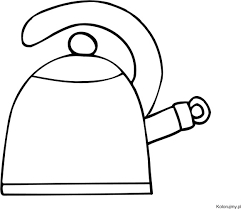 Temat dnia: Kolorowe nutki.Powiedzmy dziecku, że muzykę zapisuje się za pomocą nut, tak jak wierszyki w książce za  pomocą liter. Pokażmy rodzaje nut. Liczymy nuty na obrazku. Kolorujemy. 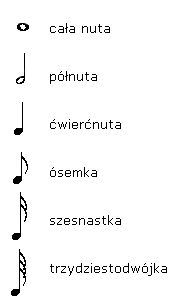 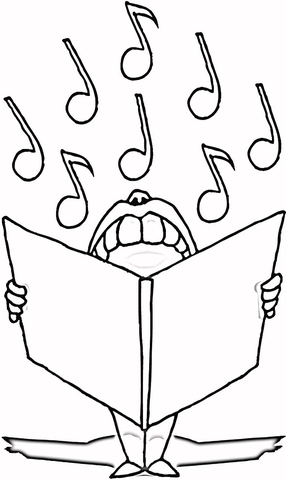 ŚRODA 20.05.2020r. Temat dnia: Muzyka jest wszędzie. Zabawa Cicho-głośno.  Przy nagraniu głośnej melodii dziecko biega po pokoju, a przy cichej- zwija się w kłębek na podłodze. Wysłuchanie piosenki „Gama"https://youtu.be/IknItCPeaBkWspólnie z rodzicem śpiewamyCzwartek 21.05.2020r.Temat dnia: Barwy muzyki -instrumenty.Karta pracy.  ( Dzielenie na sylaby z pomocą rodzica- dziecko doskonale sobie poradzi).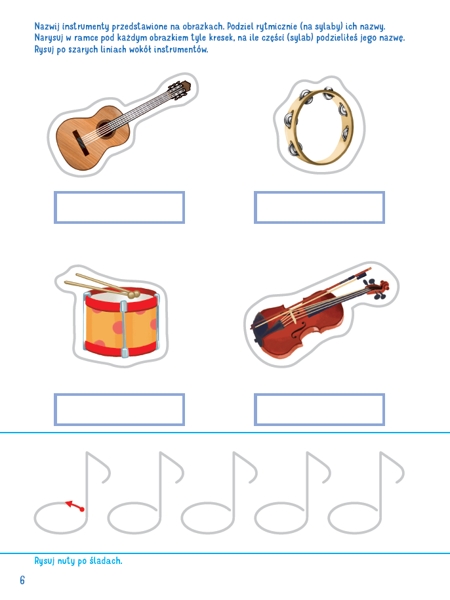 Karta pracy.  Proszę przyporządkować instrument muzyczny do danego muzyka. Oczywiście wspieramy swoją pociechę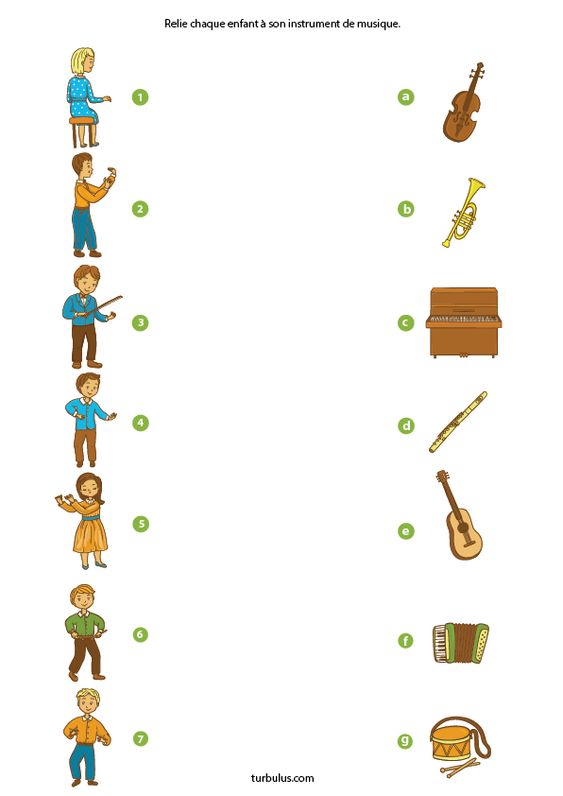 Karta pracy. Rysujemy po śladzie instrumenty.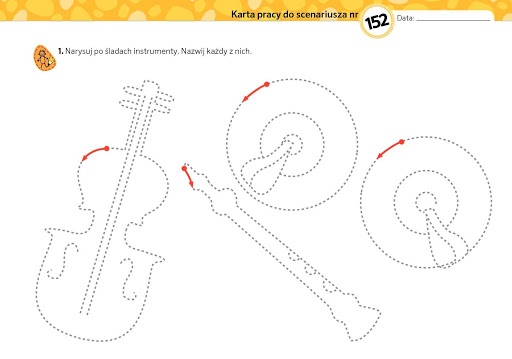 Piątek 22.05.2020r. Temat dnia: Piosenka wesołych bocianów. Słuchanie opowiadania A. Świrszczyńskiej "Piosenka wesołych bocianów”.JAKI GŁOS WYDAJĄ BOCIANY ?JAKI GLOS WYDAJĄ ŻABKI?NAŚLADOWANIE GŁOSU BOCIANA, A POTEM – GŁOSU ŻABY. Lecą bociany po niebie, pytają siwej chmury:– Kle, kle, kle! Gdzie mieszka Marysia, co ma zadarty nosek?Chmura odpowiedziała:– Nie wiem.Lecą bociany po niebie, pytają zielonego lasu:– Kle, kle, kle! Gdzie mieszka Marysia, co ma zadarty nosek?Las odpowiedział:– Nie wiem.Lecą bociany po niebie, pytają wesołej rzeczki:– Kle, kle, kle! Gdzie mieszka Marysia, co ma zadarty nosek?Rzeczka zaszumiała, zaświeciła, zaśmiała się:– Znam Marysię. Co dzień przychodzi z piłką kąpać się w mojej wodzie. Mieszka w tym domu na górce.  Wygląda Marysia oknem.– Kto o mnie pyta?– To my, białe bociany z czerwonymi nogami. Przyleciałyśmy, żeby ci podziękować.– A za co podziękować?– Za to, żeś w zeszłym roku wyleczyła naszego brata bociana, kiedy złamał jedną ze swoich czerwonych nóg i był bardzo chory.No i wszystkie bociany stanęły wkoło i zaśpiewały piękną piosenkę, jakiej ludzkie ucho jeszcze nie słyszało.Była to piosenka wesołych bocianów.Chcecie ją poznać? Zapytajcie Marysi z zadartym noskiem.Rozmawiamy na temat opowiadania-  Kogo szukały bociany?- Kogo pytały o Marysię z zadartym noskiem?- Za co chciały podziękować Marysi?- W jaki sposób podziękowały Marysi?  Słuchamy i naśladujemy głos bocianówObejrzyjcie krótki filmik o prawdziwych bocianach i posłuchajcie ich głosu czyli klekotania.https://www.youtube.com/watch?v=nZ8DJa4Oc8w A na zakończenie dnia...Zabawa muzyczno-ruchowa „Jestem muzykantem”Dziecko tańczy w dowolny sposób przy nagraniu skocznej melodii. Podczas przerwy w muzyce naśladuje grę na instrumencie ( bębenek, gitara, trąbka), którego obrazek pokazujemy dziecku. 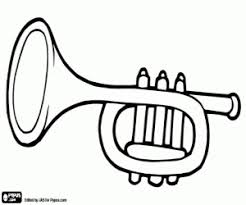 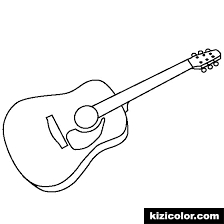 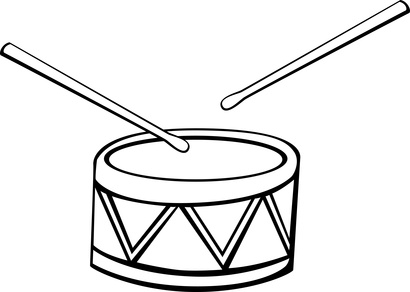  Wybierz dowolny instrument i ozdób według własnego pomysłu. Wykorzystać można farby, plastelinę,kredki, lub papier kolorowy. Powodzenia. 